Honors Biology Chapter 22 Part 2 Student NotesRoots The root is usually the first structure to grow out of the seed when it sprouts. Roots take in water and dissolved minerals that are transported to the rest of the plant.Functions:Take in water & dissolve mineralsAnchor the plantSupport plant against effects of gravity, extreme wind, and moving water.Root Structure and GrowthThe tip of a root is covered by the root cap-protect root tissue as root grows (has parenchyma cells). The layer below the epidermal layer is the cortex-made up of ground tissue (has parenchyma cells). The layer of cells at the inner boundary of the cortex is the endodermis. 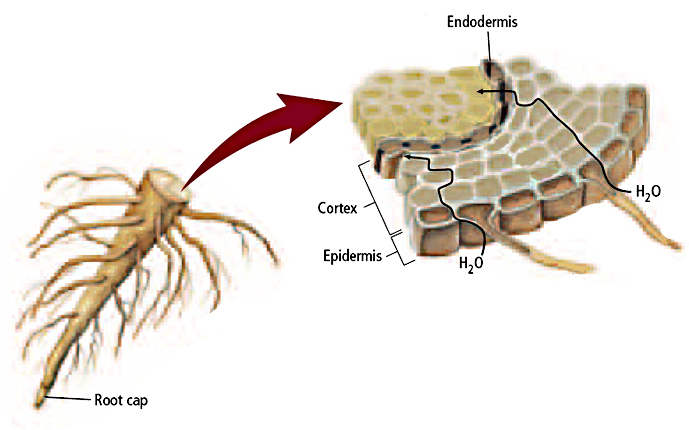 Types of RootsTaproot system Consists of a thick root with a few smaller, lateral-branching rootsEx: raddish. Beets, poison ivyFunctions:Anchor plantsStore food and waterFibrous root system Numerous branching roots that are about the same size and grow from a central pointEx: sweet patatoesFunctionsAnchor plantsAbsorb a lot of water rapidlyModified roots Huge water storage rootsHelp supply oxygenAdventitious roots Form where roots do not normally grow.Support branches (ex: trunks)Stem Structure and FunctionThe main function of a plant’s stem is support of a plant’s leaves and reproductive structures. Transport water and dissolved substances Stores food and water Examples:	 MonotsDicotsLeaf StructureA flattened surface called a blade has a large surface area for photosynthesis.The blade may be attached to the stem by a petiole.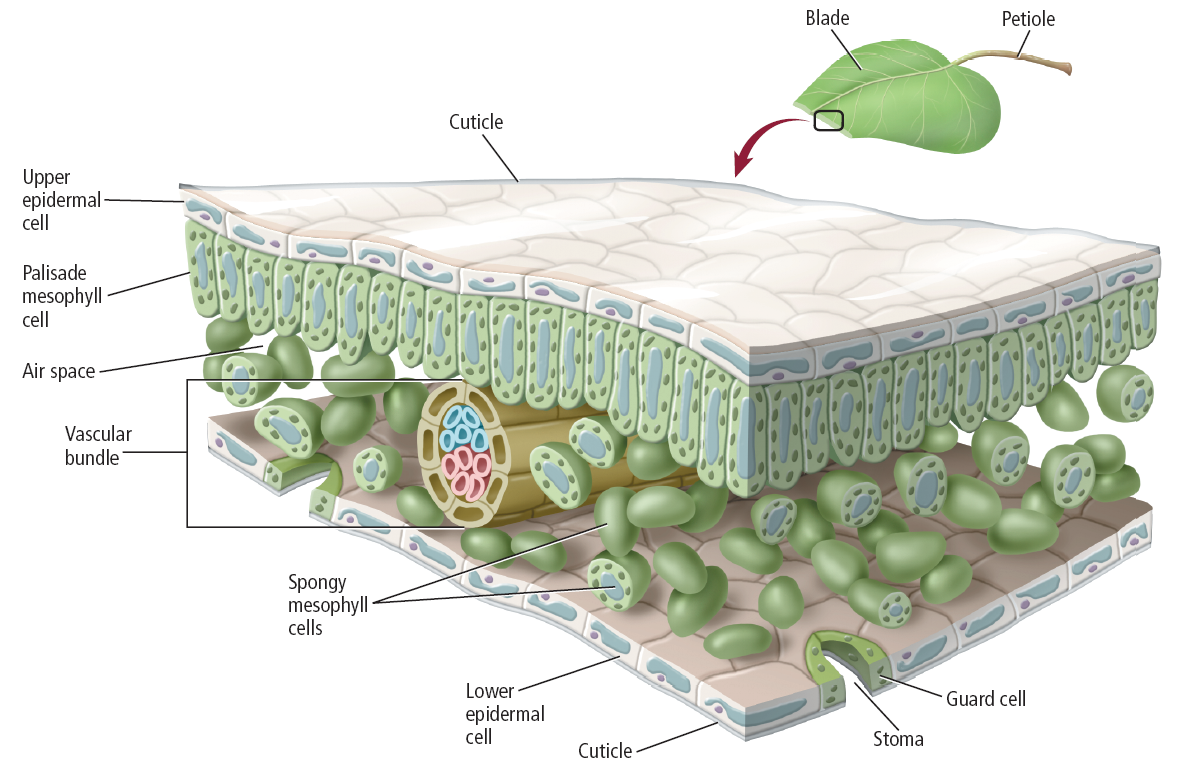 The internal structure of most leaves is well-adapted for photosynthesis.Tightly packed cells directly below a leaf’s upper epidermis contain many chloroplasts and make up the tissue called the palisade mesophyll.Below the palisade mesophyll is the spongy mesophyll. Spongy layer =irregularly shaped, loosely packed cells w/spacesCells contain some chloroplastsOxygen, carbon dioxide and water move through the spacesSimple leaf – blades are not divided into 2 or more smaller partsCompound leaf – blade is divided into 2 or more smaller parts called leaflets.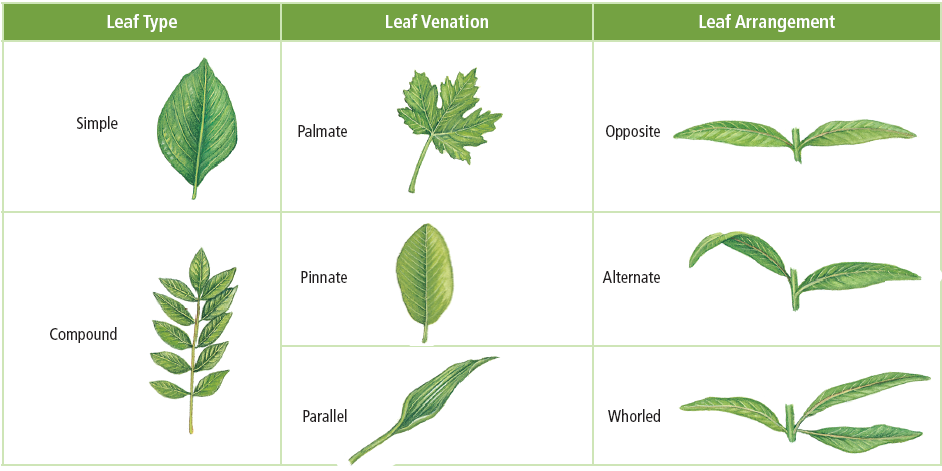 Leaf ModificationsSpine – water loss and protectionSticky substances – trap insectsToxic chemicals – discourage organisms from touching them